PRZEDMIOTOWY SYSTEM OCENIANIA Z GEOGRAFIIdla klas V-VIIIw Szkole Podstawowej im. Orła Białego w Uhercach Mineralnych 
Przedmiotowy system oceniania z geografii  w klasach V-VIII szkoły podstawowej opracowany w oparciu o : 1.Podstawę programową.2.Rozporządzenia  w sprawie oceniania, klasyfikowania i promowania uczniów.3.Wewnątrzszkolny system oceniania.4.Program nauczania geografii w szkole podstawowej oraz materiały wydawnictwa WSiP.I. ŚRODKI DYDAKTYCZNE DO PRACY INDYWIDUALNEJ UCZNIA:

Każdy uczeń w poszczególnych klasach powinien posiadać następujący zestaw środków dydaktycznych do pracy indywidualnej:
• podręcznik do danej klasy 
• zeszyt ćwiczeń (jeżeli obowiązuje w danej klasie)
• zeszyt przedmiotowy
• atlas geograficzny (udostępniany na lekcje w szkole)
• przyrządy do wykonywania rysunków i pomiarów na mapie (ołówek, kolorowe kredki, cyrkiel, linijka, ekierka, kątomierz).
II.WYMAGANIA OGÓLNE NA POSZCZEGÓLNE STOPNIE SZKOLNE:Ocenę celującą otrzymuje uczeń, który:-opanował wiadomości i umiejętności wykraczające poza treści i umiejętnościzawarte w podstawie programowej,-prezentuje swoje wiadomości posługując się terminologią geograficzną, potrafistosować zdobyte wiadomości w sytuacjach nietypowych,-formułuje problemy i rozwiązuje je w sposób twórczy,-wykorzystuje wiedze zdobytą na innych przedmiotach,-bardzo aktywnie uczestniczy w procesie lekcyjnym,-wykonuje twórcze prace, pomoce naukowe i potrafi je prezentować na terenieszkoły i poza nią,-bierze udział w konkursach geograficznych na terenie szkoły i poza nią.Ocenę bardzo dobrą otrzymuje uczeń, który:-opanował w pełnym zakresie wiadomości i umiejętności określone programem nauczania,-wykazuje szczególne zainteresowania geografią,-potrafi stosować zdobytą wiedzę do samodzielnego rozwiązywania problemóww nowych sytuacjach,-bez pomocy nauczyciela korzysta z różnych źródeł informacji,-prezentuje swoją wiedzę posługując się poprawna terminologią geograficzną,-aktywnie uczestniczy w procesie lekcyjnym,Ocenę dobrą otrzymuje uczeń, który :-opanował wiadomości i umiejętności bardziej złożone,-potrafi stosować zdobyta wiedze do samodzielnego rozwiązywania problemów typowych,    w przypadku trudniejszych korzysta z pomocy nauczyciela,-udziela poprawnych odpowiedzi na typowe pytania,-jest aktywny na lekcji.Ocenę dostateczną otrzymuje uczeń, który :-opanował wiadomości i umiejętności przystępne, niezbyt złożone, najważniejsze w nauczaniu geografii, oraz takie które można wykorzystać w sytuacjach szkolnych i innych,- z pomocą nauczyciela rozwiązuje typowe problemy o małym stopniu trudności- korzysta z takich źródeł wiedzy jak: słowniki ,encyklopedie , tablice, wykresy,-wykazuje się aktywnością na lekcji w stopniu zadowalającym,Ocenę dopuszczającą otrzymuje uczeń który:- ma braki w opanowaniu wiadomości i umiejętności określonych programem, ale nie przekreślają one możliwości dalszego kształcenia,-wykonuje proste zadania i polecenia o bardzo małym stopniu trudności, pod kierunkiem nauczyciela,-wiadomości przekazuje w sposób nieporadny, nie używając właściwej terminologii ,-jest mało aktywny na lekcji,Ocenę niedostateczna otrzymuje uczeń, który :-nie opanował wiadomości i umiejętności określonych podstawami programowymi, koniecznymi do dalszego kształcenia,-nie potrafi posługiwać się przyrządami geograficznymi,-wykazuje się brakiem systematyczności w przyswajaniu wiedzy i wykonywaniu prac domowych,-nie podejmuje próby rozwiązywania zadań o elementarnym stopniu trudności nawet przy pomocy nauczyciela,-wykazuje się bierną postawą na lekcji .III. SPOSOBY SPRAWDZANIA OSIĄGNIĘĆ EDUKACYJNYCH (ZASADY, NARZĘDZIA)Rezultatem sprawdzania osiągnięć ucznia są oceny bieżące (cząstkowe), które brane są pod uwagę przy ocenianiu semestralnym i końcoworocznym.

Wszystkie oceny ustala się w stopniach według następującej skali:
• celujący 
• bardzo dobry 
• dobry 
• dostateczny 
• dopuszczający 
• niedostateczny Sprawdzanie osiągnięć uczniów obejmuje następujące wskaźniki:
Sprawdzanie pisemne:
• Testy sprawdzające, zapowiedziane z tygodniowym wyprzedzeniem (ilość testów regulowana ilością działów programowych – nie mniej niż 2 w semestrze).Test po każdym dziale nauczania – obowiązuje każdego ucznia. W razie nieobecności uczeń może zaliczyć test w formie pisemnej  w terminie ustalonym przez nauczyciela. W razie nie zaliczenia testu uczeń może podwyższyć ocenę niedostateczną zgłaszając chęć poprawy w dniu rozdania prac. Przy poprawie obie oceny są wstawiane do dziennika i liczone do średniej ważonej.
• Sprawdziany – prace pisemne trwające nie dłużej niż 15 min., obejmujące kilka  tematów. Są zapowiedziane i przeprowadzone wg potrzeb.
• Kartkówki –  sprawdzające wiadomości i umiejętności z poprzednich lekcji (najwyżej trzech), mogą być niezapowiedziane.• Prace wykonywane na lekcjach np. z wykorzystaniem  map konturowych.
• Praca domowa – praktyczna lub pisemna. Zgłaszając brak pracy domowej uczeń otrzymuje „minus” (dwa minusy to ocena niedostateczna). W przypadku nie zgłoszenia braku pracy domowej nauczyciel ma prawo wstawić ocenę niedostateczną. Przewidziane są również prace domowe dla chętnych, zadania dla uczniów zainteresowanych przedmiotem, za które otrzymują dodatkowe oceny pozytywne.
Sprawdzanie ustne:
Odpowiedzi ustne (1-2 w semestrze) mogą być poparte obliczeniami, rysunkami i schematami wykonywanymi na tablicy oraz powiązane z wykorzystaniem mapy bądź określonych przyrządów. Pozwalają one na ocenę sprawności językowej ucznia, znajomości terminów i nazw geograficznych, umiejętności budowania wypowiedzi, zmierzającej do rozwiązania zadań lub sformułowania wniosku. Są też ważnym czynnikiem wychowawczym, stwarzając uczniom okazję do publicznego zaprezentowania swojej wiedzy i umiejętności.
Partia materiału realizowana podczas nieobecności ucznia ma być przez niego opanowana  w ciągu 2 tygodni od powrotu do szkoły. Wiadomości i umiejętności z lekcji, na której uczeń nie był obecny nie będą egzekwowane na najbliższej jednostce lekcyjnej.
Uczeń może być pytany na każdej lekcji. Raz w semestrze ma prawo zgłosić nieprzygotowanie, wyjątek stanowią lekcje powtórzeniowe.
Sprawdzanie w sytuacjach praktycznych (na bieżąco):
Niezależnie od wyników pisemnego i ustnego sprawdzania osiągnięć ucznia, nauczyciel zleca, a następnie kontroluje prace praktyczne w czasie lekcji oraz jako zadanie domowe. Do nich należą:
• opisy, rysunki, schematy, szkice, wykresy, tabele wykonywane samodzielnie przez uczniów na podstawie różnych źródeł informacji (np. atlasu, podręcznika, literatury popularnonaukowej, filmów, multimediów, czasopism geograficznych);
• opisy, rysunki, schematy, szkice, wykresy, tabele wykonywane przez uczniów w wyniku obserwacji i pomiarów obiektów oraz zjawisk przyrodniczych;
• krótkie opracowania dotyczące wybranych wydarzeń na świecie, w Polsce i we własnym regionie, wykonywane na podstawie informacji z prasy, radia, telewizji, Internetu;
• opracowania charakteryzujące wybrane państwo lub region świata;
• opracowania eksponujące specyfikę i walory własnego regionu;
• wykonywanie zadań w zeszytach ćwiczeń i zeszycie przedmiotowym.
Ocena tych prac odbywa się według następujących kryteriów:
• poprawność merytoryczna i językowa;
• zgodność treści z tematem, jej przejrzystość i porządek, z uwzględnieniem wstępu, rozwinięcia i zakończenia;
• dobór treści i materiału ilustracyjnego, umiejętność oceny wiarygodności i selekcji informacji;
• estetyka i staranność wykonania, czytelność i funkcjonalność rozwiązań graficznych;
• jakość bibliografii, różnorodność wykorzystywanych źródeł informacji, umiejętność powoływania się na literaturę źródłową.
Udział w konkursach przedmiotowych:
Udział w konkursach przedmiotowych ocenia się w sposób szczególny, gdyż zakres wymagań jest tu znacznie większy. Szczególne osiągnięcia ucznia w tym zakresie oceniane są celująco.IV. ZASADY USTALANIA OCENY SEMESTRALNEJ I ROCZNEJ

Zasadniczy wpływ na stopień końcowy (śródroczny, końcoworoczny) mają oceny cząstkowe z testów sprawdzających, sprawdzianów, kartkówek i odpowiedzi ustnych. Pozostałe oceny mogą podwyższyć lub obniżyć stopień końcowy.Kryteria ocen prac pisemnych:Podczas wystawiania oceny semestralnej, czy końcowo rocznej, nauczyciel stosował  będzie  średnią ważoną liczb, gdzie prace ze sprawdzianów pisemnych, olimpiady, konkursy przedmiotowe premiowane miejscem na podium mają wagę równą 3, kartkówki, wypracowania, oceny za odpowiedzi ustne, aktywność - 2, referaty,  zadania domowe, oceny za prowadzenie zeszytu przedmiotowego, inne oceny dodatkowe z pracy podczas lekcji – 1.Podstawą obliczania średniej ważonej są WSZYSTKIE otrzymane oceny (w przypadku prac poprawionych – obie oceny).	Każda wystawiona ocena z „plusem” lub z „minusem” przeliczana jest na wagę punktową wg wzoru:- ocena z „plusem” odpowiada całkowita wartość jak dla oceny bez plusa zwiększona dodatkowo o 0,50 pkt (np. 3+ = 3,50 pkt);- ocenie z „minusem” odpowiada całkowita wartość jak dla oceny bez minusa pomniejszona dodatkowo o 0,25pkt (np. 4 - = 3,75 pkt);Czynności końcowe wykonywane są pod koniec semestru i służą do oszacowania oceny końcowej.1. W celu oszacowania oceny dla danego ucznia nauczyciel najpierw przygotowujezestawienie ocen tego ucznia w postaci par liczb: ocena (xi) – waga tej oceny (wi).2. Następnie należy obliczyć sumę iloczynów oceny i wagi – X.3. Kolejnym krokiem jest obliczenie sumy wag – W.4. Ostatecznie, ważonym oszacowaniem oceny końcowej jest iloraz: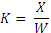 Oceny śródroczne i końcoworoczne  muszą być „pełne”, nie można uzyskiwać na semestr oceny z „plusem”, czy „minusem”. Przy wystawianiu ocen stosuje się zaokrąglanie średniej ważonej do dwóch miejsc po przecinku.Otrzymanej wartości K nie należy traktować jako właściwej oceny końcowej, tylko jako jej oszacowanie. Nauczyciel przed wystawieniem właściwej oceny końcowej powinien „spojrzeć” na ucznia i uwzględnić jego nieocenialne cechy, takie jak: zaangażowanie, wykonywanie prac dodatkowych czy też stosunek do przedmiotu. Toteż wystawiając ocenę, nauczyciel może do uzyskanej przez ucznia średniej ważonej dodać lub odjąć maksymalnie 0.4. Warunkiem otrzymania śródrocznej i końcoworocznej oceny dopuszczającej jest uzyskanie przewagi ocen pozytywnych z kartkówek i sprawdzianów oraz uzyskanie średniej ważonej co najmniej 1,60.Progi punktowe na poszczególne oceny StopieńCyfraKryterium procentoweniedostateczny10% - 29%dopuszczający230% - 49%dostateczny350% - 74%dobry475% - 89%bardzo dobry590% - 99%celujący6100% celujący 6 6 5,6 do do 6,00 bardzo dobry 5 5 4,6 do do 5,59 dobry 4 4 3,6 do do 4,59 dostateczny 3 3 2,6 do do 3,59 dopuszcz.2 2 1,60 do do 2,59 niedostat. 1 1 1,00 do do 1,59 